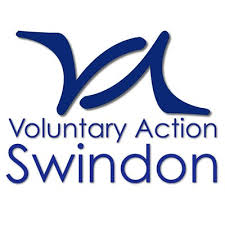 VAS is looking for trustees to join our board to reflect the diversity and expertise of the great communities we work with.  This is an excellent opportunity to join an already established board in this voluntary role.Who are VAS?Voluntary Action Swindon (VAS) is a Council for the Voluntary Service (CVS).  We are a charity, that supports other charities, not for profits organisations and community groups to establish and thrive. So not only would you be supporting our charity, but you would be ensuring help and support for lots of other charities and organisations in Swindon.  We provide funding and governance support as well as supporting marginalised groups and individuals to ensure their voice is heard making necessary change to improve local services.  We also run a veteran support service.  The board of trustees must always act in the best interests of VAS working together to ensure effective governance and a clear strategic direction.  We are looking for passionate people with an interest in the development and on-going success of VAS and the local Voluntary and Community Sector.Brief overview of your duties as a VAS Trustee Board MemberAs a Trustee you will ensure that VAS:Complies with its governing documents.Meets its objectives as a charity.You would:Contribute actively to the board of trustees, using your life experience.Give strategic direction, set policy and define goals and other statutory duties as detailed in the role description.Guide VAS using your existing professional expertise in HR, finance, marketing or any other specialist area.Be willing and able to attend board meetings and ad hoc meetings in between preferably in person.Have a knowledge of the Swindon area.Time CommitmentTrustees are expected to attend all board meetings.  Board meetings as held approximately 6 times a year, from 4.30 pm – 6.30 pm.  Additional subcommittee meetings will also need attending depending on your trustee role, plus one whole day long meeting each year is allocated for strategic planning.For further information and a full role description please contact Carol Willis, CEO on e-mail carol@vas-swindon.org or call on 07563 251667.